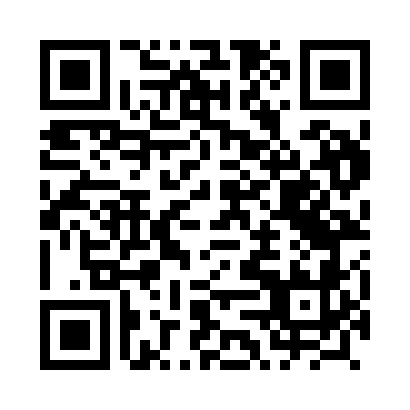 Prayer times for Podlosie, PolandWed 1 May 2024 - Fri 31 May 2024High Latitude Method: Angle Based RulePrayer Calculation Method: Muslim World LeagueAsar Calculation Method: HanafiPrayer times provided by https://www.salahtimes.comDateDayFajrSunriseDhuhrAsrMaghribIsha1Wed2:565:1812:405:468:0410:162Thu2:535:1612:405:478:0510:183Fri2:505:1412:405:488:0710:214Sat2:465:1312:405:498:0810:245Sun2:435:1112:405:508:1010:276Mon2:405:0912:405:518:1110:307Tue2:365:0812:405:528:1310:338Wed2:335:0612:405:538:1410:369Thu2:305:0412:405:548:1610:3910Fri2:265:0312:405:558:1710:4211Sat2:255:0112:405:558:1910:4512Sun2:245:0012:405:568:2010:4713Mon2:234:5812:405:578:2210:4814Tue2:234:5712:405:588:2310:4915Wed2:224:5612:405:598:2510:4916Thu2:224:5412:406:008:2610:5017Fri2:214:5312:406:018:2710:5118Sat2:214:5112:406:018:2910:5119Sun2:204:5012:406:028:3010:5220Mon2:204:4912:406:038:3110:5221Tue2:194:4812:406:048:3310:5322Wed2:194:4712:406:058:3410:5423Thu2:184:4512:406:058:3510:5424Fri2:184:4412:406:068:3710:5525Sat2:184:4312:406:078:3810:5526Sun2:174:4212:406:088:3910:5627Mon2:174:4112:416:088:4010:5728Tue2:174:4012:416:098:4110:5729Wed2:164:4012:416:108:4310:5830Thu2:164:3912:416:108:4410:5831Fri2:164:3812:416:118:4510:59